Page 184. Exercice 26.Donne, en justifiant s'il est particulier, la nature de chacun des triangles.a.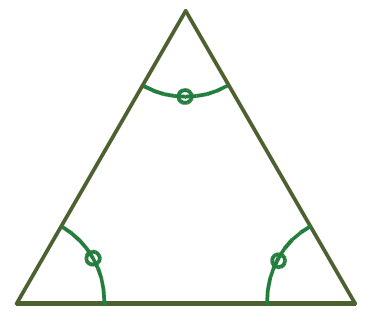 b.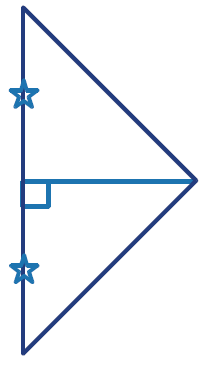 c.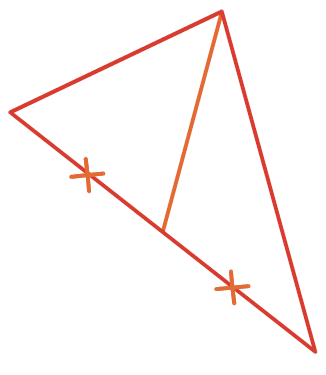 d.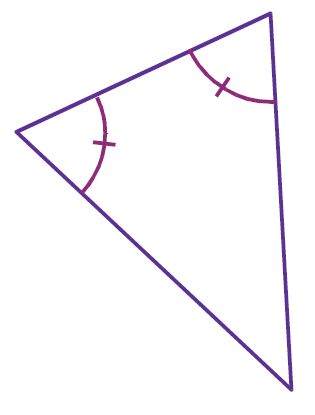 